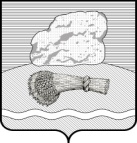 РОССИЙСКАЯ ФЕДЕРАЦИЯКАЛУЖСКАЯ ОБЛАСТЬ  ДУМИНИЧСКИЙ РАЙОНАДМИНИСТРАЦИЯ СЕЛЬСКОГО ПОСЕЛЕНИЯ «СЕЛО ЧЕРНЫШЕНО»ПОСТАНОВЛЕНИЕ05 декабря  2019 года                                                                                             №63О внесении изменений в Перечень муниципальных программ сельского поселения «Село Чернышено», реализация , которых планируется с 2017 года,утвержденный постановлением администрациисельского поселения «Село Чернышено» от 17.11.2016 №62 (в редакции постановления №27 от 03.05.2018 г.)        В соответствии с Бюджетным кодексом Российской Федерации, руководствуясь Постановлением администрации сельского поселения «Село Чернышено» от 15.10.2013г №28 «Об утверждении Порядка принятия решений о разработке муниципальных программ сельского поселения «Село Чернышено», их  формирования и реализации и Порядка проведения оценки эффективности реализации муниципальных программ  сельского поселения «Село Чернышено», Уставом сельского поселения «Село Чернышено» администрация сельского поселения «Село Чернышено» ПОСТАНОВЛЯЕТ: 1. Внести в Перечень муниципальных программ сельского поселения «Село Чернышено», реализация которых планируется с 2017 года, утвержденный Постановлением администрации сельского поселения «Село Чернышено» от 17.11.2016 №62 следующие изменения (в редакции пост. №27 от 03.05.2018 г.):      1.1. Дополнить Перечень муниципальных программ сельского поселения «Село Чернышено» пунктом 7 следующего содержания: Настоящее Постановление вступает в силу с момента его  обнародования. Контроль за исполнением настоящего Постановления оставляю за собой.Глава администрации                                                        Эвергетова Т.Н.Приложение к Постановлению №63 от 05.12.19 гПеречень муниципальных программсельского поселения «Село Чернышено»Думиничского района  Калужской области7Муниципальная программа профилактики нарушений обязательных требований установленных муниципальными правовыми актами на 2020год и плановый период 2021-2022 гг.Администрация сельского поселения «Село Чернышено»Администрация сельского поселения «Село Чернышено»№п/пНазвание программыСроки реализации«Развитие муниципальной службы  сельского поселения «Село Чернышено» на 2017-2022 гг»2017-2022 гг«Обеспечение первичных мер пожарной безопасности на территории сельского поселения «Село Чернышено» на 2017-2022 гг.»2017-2022 гг«Благоустройство территории сельского поселения «Село Чернышено» на 2017-2022 гг.»2017-2022 гг« Развитие  культуры в  сельском поселении « Село Чернышено» на 2017-2022 гг.»;2017-2022 ггМолодежь сельского поселения « Село Чернышено» на 2017-2022 гг.»;2017-2022 гг«Доступная среда для  инвалидов и других маломобильных групп населения» сельского поселения «Село Чернышено» на 2018 – 2020 годы2018-2020 ггПрограммы профилактики нарушений обязательных требований установленных муниципальными правовыми актами на 2020 год и плановый период 2021-2022 гг.2020-2022 гг